Муниципальное бюджетное учреждениедополнительного образования «Детская музыкальная школа № 3» города Нижний ТагилПредметная областьПО. 01. МУЗЫКАЛЬНОЕ ИСПОЛНИТЕЛЬСТВОДополнительная предпрофессиональная общеобразовательная программа в области музыкального искусства «Духовые и ударные инструменты» ПО. 01. УП. 02.АНСАМБЛЬНижний Тагил2013 год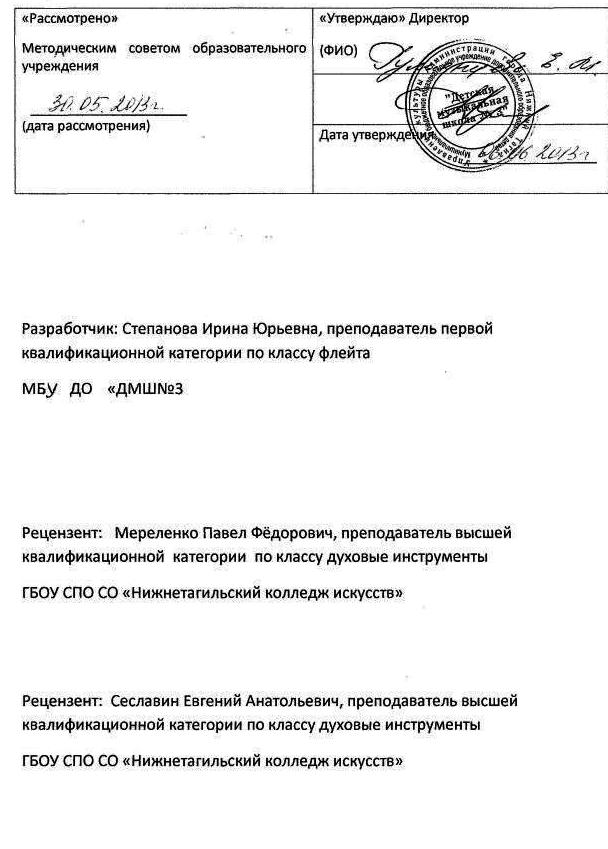 Структура программы учебного предмета Пояснительная записка- Характеристика учебного предмета, его место и роль в образовательном процессе;-Срок реализации учебного предмета;-Объём учебного времени, предусмотренный учебным планом образовательного учреждения на реализацию учебного предмета;-Форма проведения учебных аудиторных занятий;-Цель и задачи учебного предмета;-Обоснование структуры программы учебного предмета;-Методы обучения;-Описание материально-технических условий реализации учебного предмета;II.     Содержание учебного предмета-Сведения о затратах учебного времени;-Годовые требования по классам;III.    Требования к уровню подготовки обучающихсяIV.    Формы и методы контроля, система оценок-Аттестация: цели, виды, форма, содержание;-Критерии оценки;-Контрольные требования на разных этапах обучения;V.   Методическое обеспечение учебного процесса- Методические рекомендации педагогическим работникам;-Рекомендации по организации самостоятельной работы обучающихся;VI.  Списки рекомендуемой нотной и методической литературы-Нотная литература для переложении ;-Методическая литератураПояснительная запискаХарактеристика учебного  предмета, его место и роль в образовательном процессе      Программам учебного предмета «Ансамбль» разработана на основе и с учётом федеральных государственных требований к дополнительной общеобразовательной программе в области музыкального искусства «Духовые и ударные инструменты».      В общей системе профессионального музыкального образования значительное место отводится коллективным видам музицирования: ансамблю, оркестру. В последние годы увеличилось число различных по составу ансамблей: как учебных, так и профессиональных.       Навыки коллективного  музицирования формируются и развиваются на основе и параллельно с уже приобретёнными знаниями в классе по специальности. Смешанные ансамбли духовых и ударных инструментов широко распространяются в школьной учебной практике, так как не во всех музыкальных образовательных учреждениях имеются большие классы духовых и ударных инструментов, составляющих основу оркестра.    Успешный опыт смешанных ансамблей должен основываться на творческих контактах руководителя коллектива с преподавателями по специальности.    Данная программа разработана для ансамбля деревянных духовых и ударных инструментов.   Срок реализации учебного предмета «Ансамбль»   Реализации данной программы осуществляется с 4 по 8 классы ( по образовательным программам со сроком обучения 8-9 лет ) и со 2 по 5 классы ( по образовательным программам со сроком обучения 5-6 лет ).   Объём учебного времени, предусмотренный учебным планом образовательного  учреждения на реализацию предмета «Ансамбль:Срок обучения – 8(9)лет                                                   Таблица 1                                                                                                                    Таблица 2Срок обучения – 5 (6) лет     Консультации проводятся с целью подготовки обучающихся к контрольным урокам, зачётам, экзаменам, творческим конкурсам и другим мероприятиям по усмотрению учебного заведения.Форма проведения учебных аудиторных занятий: мелкогрупповая (от 2 до 10 человек). Рекомендуемая продолжительность урока – 45 минут.                 Цель и задачи учебного предметаЦель:Развитие музыкально-творческих способностей учащегося на основе приобретённых им знаний, умений и навыков в области ансамблевого исполнительства.Задачи:стимулирование  развития эмоциональности, памяти, мышления, воображения и творческой активности при игре в ансамбле;формирование у обучающихся комплекса исполнительских навыков, необходимых  для  ансамблевого музицирования;расширение кругозора учащегося путём ознакомления с ансамблевым репертуаром;решение коммуникативных задач (совместное творчество обучающихся разного возраста, влияющее на их творческое развитие, умение общаться в процессе совместного музицирования, оценивать игру друг друга);развитие чувства ансамбля ( чувства партнёрства при игре в ансамбле), артистизма и музыкальности ;обучение навыкам самостоятельной работы, а также навыкам чтения с листа в ансамбле;приобретение обучающимися опыта творческой деятельности и публичных выступлений в сфере ансамблевого музицирования.       Учебный предмет «Ансамбль» неразрывно связан с учебным предметом «Специальность», а также со всеми предметами дополнительной предпрофессиональной общеобразовательной программы в области искусства «Духовые и ударные инструменты»     Предмет «Ансамбль» расширяет границы творческого общения инструменталистов – духовиков и ударников с учащимися других отделений учебного заведения, привлекая к сотрудничеству скрипачей, гитаристов, пианистов и исполнителей на других инструментах. Ансамбль может выступать в роли сопровождения хору, вокальному ансамблю.      Занятия в ансамбле – накопление опыта коллективного музицирования, ступень для подготовки игры в оркестре.6. Обоснование структуры учебного предмета     Обоснованием структуры программы являются ФГТ, отображающие все аспекты работы преподавателя  с учеником.      Программа содержит следующие разделы:- сведения о затратах учебного времени, предусмотренного на освоение учебного предмета;-   распределение учебного материала по годам обучения;-   описание дидактических единиц учебного предмета;-  требования к уровню подготовки обучающихся;-   формы и методы контроля, система оценок;-  методическое обеспечение учебного процесса.В соответствии с данными направлениями строится основной раздел программы «Содержание учебного предмета».   7.  Методы обученияВыбор методов обучения по предмету «Ансамбль» зависит от:возраста учащегося;их индивидуальных способностей;от состава ансамбля;от коллектива участников ансамбля.    Для достижения поставленной цели и реализации задач предмета используются следующие методы обучения:- словестный (рассказ, объяснение);-   метод показа;-    частично - поисковый (ученики участвуют в поисках решения поставленной задачи).    Предложенные методы работы с ансамблем духовых и ударных инструментов в рамках предпрофессиональной образовательной программы являются наиболее продуктивными при реализации поставленных целей и задач учебного предмета и основаны на проверенных методиках и сложившихся традициях ансамблевого исполнительства на духовых и ударных инструментах.   8. Описание материально – технических условий реализации учебного предмета «Ансамбль»      Материально – техническая база образовательного учреждения должна соответствовать санитарным и противопожарным нормам, нормам охраны труда.      В общеобразовательном учреждении с полной комплектацией учеников по всем духовым и ударным инструментам должно быть достаточное количество высококачественных оркестровых инструментов, а также должны быть созданы условия для их содержания, своевременного обслуживания и ремонта.                             II. Содержание учебного предмета     Основные составы ансамблей, наиболее практикуемые в детских школах искусств – дуэты, трио, квартеты. Реже – квинтеты и т. д.       Ансамбли могут быть составлены как из однородных инструментов, (только из флейт, кларнетов, саксофонов, ксилофонов), так и из различных групп инструментов, куда могут входить флейта, кларнет, саксофон, труба, ударные инструменты.       Инструментальный состав количество участников в ансамбле могут варьироваться.    1.Однородные составы:     1.1 ДуэтыДуэт блок флейтистов – блок-флейта I, блок-флейта II;Дуэт флейтистов – блок-флейта I, флейта II;Дуэт флейтистов – флейта I,флейта II;Дуэт кларнетистов – кларнет I, кларнет II;Дуэт саксофонистов – саксофонI, саксофон II;Дуэт трубочей – труба I, труба II.1.2ТриоТрио блок флейтистов – блок-флейта I, блок-флейта II, блок-флейта III;Трио флейтистов – флейта I, флейтаII, флейта III;Трио кларнетистов – кларнет I, кларнет II, кларнет III;Трио саксофонистов – саксофон I, саксофон II, саксофон III ;1.3.КвартетыКвартет флейтистов – флейта I, флейта II, флейта III, флейта IV;Квартет кларнетистов – кларнет I, кларнет II, кларнет III, кларнет IV;Квартет саксофонистов – саксофон I, саксофон II, саксофон III, саксофон IV;1.4. КвинтетыКвинтет  флейтистов – флейта I, флейтаII, флейтаIII, флейта IV, флейтаV;1.5.Секстет Секстет флейтистов – флейта I, флейта II, флейта III, флейта IV, флейта V, флейтаVI;2. Смешанные составы:2.1. Дуэты:блок-флейта, флейта;флейта, кларнет;флейта, гитара;флейта, домра;флейта, скрипка;флейта, синтезатор;саксофон сопрано, кларнет;саксофон альт, саксофон тенор;саксофон альт, саксофон баритон;труба, баритон.2.2. Трио:блок-флейта, флейта, синтезатор;флейта, кларнет, фортепиано;флейта, скрипка, виолончель;флейта, домра, гитара;труба, баритон, фортепиано.2.3. Квартеты:кларнет, саксофон, труба, баритон;2.4. Квинтеты:кларнет, саксофон, трубаI, труба II, баритон;2.5. Секстеты:кларнет, саксофон, труба I, труба II, баритон, ударные инструменты.Также в классе ансамбля практикуется унисонная форма  музицирования.При наличии инструментов в учебном заведении и при наличии достаточного числа обучающихся возможно дублирование  определённых партий по усмотрению руководителя ансамбля.         1. Сведения о затратах учебного времени, предусмотренного на освоение учебного предмета «Ансамбль», на максимальную, самостоятельную нагрузку обучающихся и аудиторные занятия:                                             Срок обучения – 8 (9)лет      Аудиторные занятия: с 4 по 8 класс – 1 час в неделю, в 9 классе – 2 часа.      Самостоятельные занятия: с 4 по 9 класс – 1 час в неделю.                                              Срок обучения – 5 (6) лет        Аудиторные занятия: со 2 по 5 класс- 1 час в неделю, в 6 классе – 2 часа            в   неделю.        Самостоятельные занятия: со 2 по 6 класс – 1 час в неделю.        Объём времени на самостоятельную работу определяется с учётом сложившихся педагогических традиций и методической целесообразности.  Виды внеаудиторной работы:-  выполнение домашнего задания;- подготовка к  концертным выступлениям;-  посещение учреждений культуры (филармоний, театров,  концертных залов и др.);-  участие обучающихся в концертах, творческих мероприятиях и культурно-просветительской  деятельности образовательного учреждения и др.    Учебный материал распределяется по годам обучения – классам. Каждый класс имеет свои дидактические задачи и объём времени, предусмотренный для освоения учебного материала.    2 . Требования по годам обучения     В ансамблевой игре так же, как и в сольном исполнительстве, требуются определённые музыкально-технические навыки владения инструментом, навыки совместной игры, такие, как:сформированный комплекс умений и навыков в области коллективного творчества – ансамблевого исполнительства, позволяющий демонстрировать в ансамблевой игре единство исполнительских намерений и реализацию исполнительского замысла;навыки по решению музыкально-исполнительских задач ансамблевого исполнительства, обусловленных художественным содержанием и особенностями формы, жанра и стиля музыкального произведения.                                  Срок обучения – 8 (9) лет                                  Годовые требования                                              Четвёртый класс ( 1 час в неделю)В течение года ученики должны сыграть 4 пьесы:Конец  l –го полугодия – контрольный урок – 2 пьесы по нотам,Конец  ll-го полугодия – зачёт                            - 1 пьеса по нотам, 1 пьеса наизусть.Примерный перечень музыкальных произведений, рекомендованных для исполнения.Пьесы для дуэта блокфлейт:Р.Н.П. «Виноград в саду цветёт»Ч.Н.П. «Жучка»Бетховен Л. «Походная песня»Шуман Р. «Мотылёк»Моцарт В. «Дуэт»Пьесы для дуэта флейт:Депре Ж. «Народный танец»Бах И. «Аллегретто»Лайёш П. «Анданте»Золтан Й. «Дуэт»Бетховен Л. Отрывок из седьмой симфонииШерванский Е. «Полифоническая пьеса»Давид Г. «Дуэт»Бах И. «Ария»Гендель Г. «Дерзость»Кароник В. «Танцующий сон»Пьесы для дуэта кларнетов:Шуман Р. ПьескаМоцарт В. МенуэтГедике А. ДуэтБах И. МенуэтПьесы для трио флейт:Ш.Н.П. «Кукушечка»Ребиков В. «Люблю грозу»Пьесы для дуэта блок-флейт и фортепиано:Мендельсон Ф. «У колыбели»Ч.Н.П. «Пастушок»Гайдн Й. «Песня»Локателли П. Соната d-moll  lч.Паулс Р. «Мальчик и сверчок»Пьесы для дуэта флейт и фортепиано:Басок М. «Элегия»Туркина Е. «Воробушек»Лебег Н. «Рондо» из сюиты a – moll«Радуйся, Росско земля!» КантКемпферт Б. «Путники в ночи»Островский А. «Спят усталые игрушки»Рэм Б. Рэнд Э. «Только ты» И.Н.П. «Санта Лючия»Моцарт В. «Менуэт» из оперы «Дон Жуан»Пьесы для дуэта саксофонов и фортепиано:Р.Н.П. «Как во поле, поле белый лён»Брамс И. «Колыбельная песня»Прокофьев С. Марш                                      Пьесы для смешанных ансамблейПьесы для флейты, скрипки, фортепиано:Шувалов А. «Раздумье»Пьесы для трио флейта, гитара, бас:Кароник В. «Размышление»Кароник В. «Почти скучный день»Кароник В. «Розовые облака»                                    Пятый класс (1час в неделю)В течение года ученики должны сыграть 4 пьесы:Конец l-го полугодия – контрольный урок -2пьесы по нотам,Конец ll-го полугодия – зачёт            -               2 пьесы наизусть.Пьесы для дуэта флейт:Глинка М. «Венецианская ночь»Шедевиль Н. Пасторальная соната (3,4,5 части)Бах И. «Маленькая жига»Платонов Н. «Фугетта»Гайдн Й. Отрывок из симфонииМоцарт В. «Марш»Девьен Ф. «Менуэт»Девьен Ф. ДуэтДевьен Ф. «Рондо»Пьесы для дуэта кларнетов:Бах И. МенуэтМоцарт В. ДуэтЛеклер Жига Пьесы для трио флейт:Барток Б. «Песня бродяги»Барток Б. «Игра»Агафонников В. «Русский напев»Барток Б. «Пятнашки»Моцарт В. «Менуэт и рондо»Пьеса для квартета саксофонов:Чайковский П. Танец пастушков из балета «Щелкунчик»Пьесы для дуэта флейт и фортепиано:Красильщикова А. Две пьесы из цикла «Музыка детства»                                    «Дождик пошутил», «Во время листопада»Гаврилин В. Часть №9 из вокального цикла «Вечерок»Туркина Е. «Птицы»Моцарт В. «Колокольчики» хор из оперы «Волшебная флейта»Куперен Ф. «Танец»Муре Ж. «Бурре»Чайковский П. «Танец маленьких лебедей» из балета «Лебединое озеро»Олейников Н. «Прелюдия»Пьесы для трио флейт и фортепиано:Фостер С. «Прекрасный мечтатель»«Привет, Долли» обр. Хромушина О.Пьеса для квартета флейт и фортепиано:Мелодия из к/ф «Игрушка» обр. Л. КочетоваПьесы для дуэта саксофонов и фортепиано:Мендельсон Ф. Песня без словМошковский М. Испанский танецПьесы для ансамбля ударных инструментов:( два ксилофона, виброфон, маримба, малый барабан, фортепиано)Хачатурян А. «Танец с саблями» из балета «Спартак»                                   Пьесы для смешанных ансамблейПьеса для блок-флейты, флейты, синтезатора, ударных инструментов:Паулс Р. Мелодия из т/ф «Театр»Пьеса для квартета: флейта, скрипка, виолончель, фортепиано:Шмитц М. «Мелодия»                                       Шестой класс (1 час в неделю)В течение года ученики  должны сыграть 4 пьесы:Конец l-го полугодия – контрольный урок – 1 пьеса по нотам, 1 пьеса наизусть,Конец ll-го полугодия – зачёт                          -   2 пьесы наизусть.Пьесы для дуэта флейт:Артемов В. ЭтюдАртемов В. «Нарисованные человечки»Моцарт В. Андантино с вариациями  D- dur№3Пьесы для дуэта флейт и фортепиано:Фибих З. «Поэма»Шуберт Ф. « Музыкальный момент»Хачатурян А. «Танец девушек»  переложениеПьесы для трио флейт и фортепиано:Баев Е. «На ранчо» из сюиты «Детские сны»Уорренс – Миллер Г. «Лунная серенада»Джилкинсон Т. «Город детства»Пьеса для секстета флейт и фортепиано:Безруких А. НоктюрнПьеса для дуэта саксофонов и фортепиано:Вустин А. Два негритянских настроения                                                                                                                                       Пьесы для смешанных ансамблейПьесы для дуэта  флейта и гитара:Паулс Р. «Бабочки на снегу»Пьеса для трио флейта, скрипкаl, скрипка ll:Хачатурян А.  АндантиноПьеса для квартета флейтаl, флейтаll, скрипка, виолончель:Гендель Г. «Радость»                                  Седьмой класс (1 час в неделю)В течение года ученики должны сыграть 4 пьесы:Конец l-го полугодия – контрольный урок – 1 пьеса по нотам, 1 пьеса наизусть,Конец ll-го полугодия – зачёт                         -     2 пьесы наизусть.Пьесы для трио флейт и фортепиано:Тамарин И. «Старинный гобелен»Пьесы для квартета флейт и фортепиано:Шмитц М. «Принцесса танцует вальс»  переложениеХачатурян А. «Танец нимф» из балета «Спартак»Цфасман А. «Медленный вальс»Бахарах Б. «Капельки дождя»  переложение                          Пьесы для смешанных ансамблейПьесы для трио флейтаl, флейтаll, гитара:Шнитке А. «Пастораль» из сюиты в старинном стилеПьеса для квартета флейта, скрипкаl, скрипка ll, виолончель:Бах И. СицилианаПьеса для квартета флейтаl, флейтаll, скрипка, виолончель:Гендель Г. «Радость»Пьесы для квинтета флейта, скрипкаl, скрипкаll, виолончель, фортепиано:Рота Н. «Время для нас» мелодия из к/ф «Ромео и Джульета»Гершвин Дж. «Любимый мой»Пьеса для трио саксофон альт, саксофон тенор, фортепиано:Фришль Р. «Индийская песня» из оперетты «Роз-Мари»Пьеса для квартета флейтаl, флейтаll, кларнетl, кларнетll:Лядов А. Музыкальная табакеркаПьеса для квартета флейта, гобой, кларнет, фагот:Григ Э. ЭлегияПьеса для дуэта кларнет и саксофон:Ройе Дж. Дуэт                             Восьмой класс (1час в неделю)В течение года ученики должны сыграть 4 пьесы:Конец l-го полугодия – контрольный урок – 2 пьесы наизусть,Конец ll-го полугодия – зачёт                         -    2 пьесы наизусть.Пьесы для дуэта флейт и фортепиано:Бизе Ж. « Цыганская песня» из оперы «Кармен»Глазунов А. «Испанский танец» из балета «Раймонда»Морриконе Э.Мелодия из к/ф «Профессионал»Пьеса для квинтета флейт и фортепиано:Безруких А. «Дельфины»Пьеса для дуэта флейта, гитара:Гендель Г. Соната соч.1, №7                                    Девятый класс (2часа в неделю)В течение года ученики должны сыграть 4 пьесы:Конец l-го полугодия – зачёт – 2 пьесы наизусть,Конец ll-го полугодия – зачёт – 2 пьесы наизусть.Пьесы для дуэта флейт и фортепиано:Хромушин О. «Ди Джей»Крылатов Е. «Ожидание» музыка из к/ф  «И это всё о нём»Металлиди Ж. «Романтический вальс»  переложение                  Пьесы для смешанных ансамблей:Пьеса для дуэта флейта, гитара:Горбенко В. Вариации в старинном стилеПьеса для трио флейта, скрипка, фортепиано:Хватов Д. «Инге»                                Срок обучения – 5 (6) лет                        Примерные репертуарные списки                                       Годовые требованияВторой класс (1час в неделю)В течение года ученики должны сыграть 4 пьесы:Конец l-го полугодия – контрольный урок – 2 пьесы по нотам,Конец ll-го полугодия – зачёт                          -   1 пьеса по нотам, 1 пьеса наизусть.Пьесы для дуэта флейт:Депре Ж. «Народный танец»Бах И. ДуэтГендель Г. «Дерзость»Бетховен Л. Отрывок из седьмой симфонииПьесы для трио флейт:Ш.Н.П. «Кукушечка»Ребиков В. «Люблю грозу»Пьесы для дуэта кларнетов:Шуман Р. ПьескаМоцарт В. МенуэтГедике А. ДуэтБах И. МенуэтПьесы для дуэта флейт и фортепиано:И.Н.П. «Санта Лючия»Басок М. «Элегия»Моцарт В. Менуэт из оперы «Дон Жуан»«Радуйся, Росско Земля!» КантПьесы для дуэта саксофонов и фортепиано:Р.Н.П. «Как во поле, поле белый лён»Брамс И. «Колыбельная песня»Прокофьев С. Марш                          Пьесы для смешанных ансамблейПьесы для трио флейта, гитара, бас:Кароник В. «Почти скучный день»Кароник В. «Розовые облака»Пьеса для трио флейта, скрипка, фортепиано:Шувалов А. «Раздумье»                        Третий класс ( 1 час в неделю)В течение года ученик должен сыграть 4 пьесы:Конец l-го полугодия – контрольный урок – 2 пьесы по нотам,Конец ll-го полугодия – зачёт                           - 1 пьеса по нотам, 1 пьеса наизусть.Пьесы для дуэта флейт:Глинка М. «Венецианская ночь»Бах И. «Маленькая жига»Девьен Ф. РондоМоцарт В «Марш»Пьесы для трио флейт:Барток Б. «Песня бродяги»Моцарт В. Менуэт и рондоБарток Б. «Пятнашки»Агафонников В. «Русский напев»Пьесы для дуэта кларнетов:Бах И. МенуэтМоцарт В. ДуэтЛеклер ЖигаПьеса для квартета саксофонов:Чайковский П. Танец пастушков из балета «Щелкунчик»Пьесы для дуэта флейт и фортепиано:Муре Ж. БурреЧайковский П. Танец маленьких лебедей из балета «Лебединое озеро»Гаврилин В. Часть №9 из вокального цикла «Вечерок»Красильщиков А. Две пьесы из цикла «Музыка детства»                                   «Дождик пошутил», «Во время листопада»Пьесы для трио флейт и фортепиано:Фостер С. «Прекрасный мечтатель»«Привет, Долли!» обр. Хромушина О.Пьеса для квартета флейт и фортепиано:Мелодия из к/ф «Игрушка» обр. Кочетова Л.Пьесы для дуэта саксофонов и фортепиано:Мендельсон Ф. Песня без словМошковский М. Испанский танец                            Пьесы для смешанных ансамблейПьеса для дуэта флейта, гитара:Паулс Р. «Бабочки на снегу»Пьеса для трио флейта, скрипкаl, скрипкаllХачатурян А. АндантиноПьеса для трио блок-флейта, флейта, синтезатор и ударные инструменты:Паулс Р. Мелодия из т/ф «Театр»Пьеса для квартета флейта, скрипка, виолончель, фортепиано:Шмитц М. Мелодия                        Четвёртый класс (1час в неделю)В течение года ученики должны сыграть 4 пьесы:Конец l-го полугодия – контрольный урок – 1 пьеса по нотам, 1 пьеса наизусть,Конец ll-го полугодия – зачёт -                           1пьеса по нотам, 1 пьеса наизусть.Пьесы для дуэта флейт:Артемов В. ЭтюдАртемов В. «Нарисованные человечки»Моцарт В. Андантино с вариациями D- dur№3Пьесы для дуэта флейт и фортепиано:Фибих З. ПоэмаШуберт Ф. «Музыкальный момент»Хачатурян А. «Танец девушек»Пьесы для трио флейт и фортепиано:Баев Е. «На ранчо» из сюиты «Детские сны»Дога Е. Вальс из к/ф «Мой ласковый и нежный зверь»Пьесы для квартета флейт и фортепиано:Хачатурян А. « Танец нимф» из балета «Спартак»Цфасман А. «Медленный вальс»Пьеса для секстета флейт и фортепиано:Безруких А. НоктюрнПьеса для дуэта саксофонов и фортепиано:Вустин А. «Два негритянских настроения»                                 Пьесы для смешанных ансамблейПьеса для квартета флейта, скрипкаl, скрипка ll, виолончель:Бах И. СицилианаПьеса для квартета флейтаl, флейтаll, скрипка, волончель:Гендель Г. «Радость»Пьесы для квинтета флейта, скрипкаl, скрипкаll, виолончель, фортепиано:Рота Н. «Время для нас» мелодия из к/ф «Ромео и Джульета»Гершвин Дж. «Любимый мой»                                          Пятый класс (1час в неделю)В течение года ученики должны сыграть 4 пьесы:Конец l-го полугодия – контрольный урок – 1 пьеса по нотам, 1 пьеса наизусть,Конец ll-го полугодия – зачёт -                            2 пьесы наизусть.Пьесы для дуэта флейт и фортепиано:Бизе Ж. «Испанская песня» из оперы «Кармен»Хромушин О. «Ди Джей»Глазунов А. «Испанский танец» из балета «Раймонда»Пьесы для трио флейт и фортепиано:Старинный русский романс «Я встретил вас»Тамарин И. «Старинный гобелен»Пьеса для квинтета флейт и фортепиано:Безруких А. «Дельфины»                                 Пьесы для смешанных ансамблейПьесы для дуэта флейта и гитара:Горбенко В. Вариации в старинном стилеГендель Г. Соната  соч.1, №7Пьесы для квартета флейта l, флейтаll, кларнетl, кларнетll:Лядов А. Музыкальная табакеркаПьесы для дуэта флейта, кларнет:Моцарт В. ДуэтСтанец К. Дуэт                                   Шестой класс ( 2 часа в неделю)В течение года ученики должны сыграть 4 пьесы:Конец l-го полугодия – контрольный урок – 2 пьесы наизусть,Конец ll-го полугодия – зачёт -                           2 пьесы наизусть.  Пьесы для дуэта флейт и фортепиано:Металлиди Ж. «Романтический вальс»Моцарт В.  «Ария Папагено» из оперы «Волшебная флейта»                                                   Крылатов Е. «Ожидание» музыка из к/ф «И это всё о нём»Пьесы для трио флейт и фортепиано:Марриконе Э. Мелодия из к/ф «Профессионал»Меликов А. Ноктюрн из балета «Легенда о любви»Пьеса для трио флейта, скрипка, фортепиано:Хватов Д. «Инге»                            lll. Требования к уровню подготовки обучающихся      Результатом освоения программы является приобретение обучающимися следующих знаний, умений и навыков в области ансамблевого исполнительства:- развитие интереса у обучающихся к музыкальному искусству в целом;- реализацию в ансамбле индивидуальных практических навыков игры на инструменте, приобретённых в классе по специальности;- приобретение особых навыков игры в музыкальном коллективе (ансамбль, оркестр);- развитие навыка чтения нот с листа;- развитие навыка транспонирования, подбора по слуху;- знание репертуара для ансамбля;- наличие навыков репетиционно-концертной работы в качестве члена музыкального коллектива;-  повышение мотивации к продолжению профессионального обучения на инструменте.                                       lV. Формы и методы контроля, система оценок                     1. Аттестация: цели, виды, форма, содержаниеОсновными видами контроля успеваемости являются:текущий контроль успеваемости учащихсяпромежуточная аттестацияКаждый вид контроля имеет свои цели, задачи, формы.               Текущий контроль направлен на поддержание учебной дисциплины, выявление отношений к предмету, на ответственную организацию домашних занятий, имеет воспитательные цели, может носить стимулирующий характер.Текущий контроль осуществляется регулярно преподавателем, оценки выставляются в журнал и дневник учащегося. При оценивании учитывается:     -   отношения ученика к занятиям, его старания и прилежность;     -   качество выполнения предложенных заданий;     -   инициативность и проявление самостоятельности как на уроке, так и во время домашней работы;     -   темпы продвижения.      В качестве средств текущего контроля успеваемости могут использоваться академические зачёты, прослушивания, концерты и классные вечера.      Текущий контроль успеваемости обучающихся проводится в счёт аудиторного времени, предусмотренного на учебный предмет.         Промежуточная аттестация:       Форму и время проведения промежуточной аттестации по предмету «Ансамбль» образовательное учреждение устанавливает самостоятельно.        Основной формой учёта успеваемости учащихся является  четвертная оценка, которая ставится на основе текущих оценок за урок.        Выступление учащихся на зачёте по ансамблю в конце ll-го полугодия оценивается по системе «зачёт», «незачёт» с обязательным присутствием заведующего отделом или завуча школы. Ансамбли, сыгранные в течение учебного года на различных концертах, могут быть зачтены.       По окончании изучения учебного предмета формой промежуточной аттестации в виде зачёта обучающимися выставляется оценка, которая заносится в свидетельство об окончании образовательного учреждения.  2. Критерии оценок   Для аттестации обучающихся создаются фонды оценочных средств, включающих методы контроля, позволяющие оценить приобретённые знания, умения, навыки.   Критерии оценки качества подготовки обучающегося позволяют определить уровень  усвоения обучающимися материала, предусмотренного программой по учебному предмету.                         Критерии оценки качества исполнения По итогам исполнения программы на академическом зачёте выставляется по пятибалльной шкале: Таблица 3  Согласно ФГТ, данная система оценки качества исполнения является основной. В зависимости от сложившихся традиций того или иного учебного заведения и с учётом целесообразности оценка качества исполнения может быть дополнена системой «+» и «-«, что даст возможность более конкретно отметить выступление учащегося.         Фонды оценочных средств призваны обеспечивать оценку качества приобретённых выпускниками знаний, умений и навыков, а также степень готовности учащихся выпускного класса к возможному продолжению профессионального образования в области музыкального искусства.                              V. Методическое обеспечение учебного процесса         1. Методические рекомендации педагогическим работникам     В отличие от другого вида коллективного музицирования – оркестра, где партии, как правило, дублируются, в ансамбле каждый голос солирующий, выполняет свою функциональную роль. Регулярные домашние занятия позволяют выучить наиболее сложные музыкальные фрагменты до начала совместных репетиций. Согласно учебному плану, как в обязательной, так и в вариативной части объём самостоятельной нагрузки по предмету «Ансамбль» составляет 1 час в неделю.     Педагогу по ансамблю можно рекомендовать частично составить план занятий с учётом времени, отведённого на ансамбль для индивидуального разучивания партий с каждым учеником. На начальном этапе в ансамблях из трёх и более человек рекомендуется репетиции проводить по два человека, умело сочетать и чередовать состав. Также можно предложить использование часов, отведенных на консультации, предусмотренные учебным планом. Консультации проводятся с целью подготовки учеников к контрольным урокам, зачётам, творческим конкурсам и другим мероприятиям, по усмотрению учебного заведения.      Педагог должен иметь в виду, что формирования ансамбля иногда происходит в зависимости от наличия конкретных инструменталистов в данном учебном заведении. При определённых условиях допустимо участие в одном ансамбле учеников разных классов ( младшие – средние, средние – старшие ). В данном случае педагогу необходимо распределить партии в зависимости от степени подготовленности учеников.     В целях расширения музыкального кругозора и развития навыков чтения нот с листа желательно знакомство учеников с большим числом произведений, не доводя их до уровня концертного выступления.       На начальном этапе обучения важнейшим требованием  является ясное понимание учеником своей роли и значения  своих партий в исполняемом произведении в ансамбле.       Педагог должен обращать внимание на настройку инструментов, правильное звукоизвлечение, сбалансированную динамику, штриховую согласованность, ритмическую слаженность и чёткую, ясную схему формообразующих элементов.       При выборе репертуара для  различных по составу ансамблей педагог должен стремиться к тематическому разнообразию, обращать внимание на сложность материала, ценность художественной идеи, качество инструментовок и переложений для конкретного состава, а также на сходство диапазонов инструментов, на фактурные возможности данного состава. Грамотно составленная программа, профессионально, творчески выполненная инструментовка – залог успешных выступлений.       В звучании ансамбля немаловажным моментом является размещение исполнителей. Оно должно исходить от акустических особенностей инструментов, от необходимости музыкального  контактирования между участниками ансамбля.    2. Рекомендации по организации самостоятельной работы обучающихся    Учащийся должен тщательно выучить свою индивидуальную партию, обращая внимание не только на нотный текст, но и на все авторские указания, после чего следует переходить к репетициям с партнёром по ансамблю. После каждого урока с преподавателем ансамбль необходимо вновь репетировать, чтобы исправить указанные преподавателем недостатки в игре. Желательно самостоятельно ознакомиться с партией другого участника ансамбля. Важно, чтобы партнёры по ансамблю обсуждали друг с другом свои творческие намерения, согласовывая, их друг с другом. Следует отмечать в нотах ключевые моменты, важные для достижения наибольшей синхронности звучания, а также звукового баланса между исполнителями.             VI. Списки рекомендуемой учебной и методической литературы1. Учебная литература1.Андерсен Й. Военное аллегро для двух флейт и фортепиано. Оп. 48.- Лейпциг, 18942.Ансамбли для 2,3,4 флейт./ Сост. Г.Щенников. – Омск, 20093.Ансамбли для духовых инструментов./ Сост. В. Соловьёв.- Ленинград, 19794.Барочные дуэты для флейты./ Сост. М. Клемент – 20005.Бетховен Л. В. Соната для двух флейт. – ЕМВ., 19646.Боцца Е. Три пьесы для флейты и гобоя7.Гарибоьди Дж. Шесть лёгких дуэтов для флейт. Оп.1458.Джованни Панзиелло Дивитирсмены для 2-х флейт, 2-х кларнетов, 2-х валторн и фагота./ Ред. Т. Крутняева – Ленинград, 19779.Джулиани М. Концертный дуэт для флейты (скрипки) и гитары, оп.5210.Кванц И. Три дуэта для флейт- С.-П.: «Композитор», 199811.Левитин Ю. Квинтет для флейты, кларнета, скрипки, виолончели и фортепиано. – М., 197812.Музыка для флейты. 1.Ансамбли./Сост. Е. Зайвец. – Союз художников, 200413.Музыка для флейты.2.Ансамбли./Сост. Е.Зайвец.- Союз художников, 200414. Музыка для флейты. 3. Ансамбли./ Сост. Е. Зайвец.-Союз художников, 201015. Платонов Н. Школа игры на флейте. М.,198316. Подгайц Е. Концертино для флейты, струнных и клавесина – М., Музыка, 200817. Пьесы и ансамбли для деревянных духовых инструментов. Партитура. – Ленинград. 197818. Раймо Кангро. Квинтет для духовых инструментов. Партитура. – Ленинград, 197819. Сборник ансамблей для духовых и ударных инструментов./ Сост. В. Цицаикин. М.. 201220. Сборник пьес, этюдов, ансамблей для блок-флейты. Издательство Эмузин, 200421. Тесаков К. Сборник ансамблей для духовых инструментов: Для  старших классов ДМШ, Минск, 198222. Хрестоматия для флейты 1-3 класс ДМШ .часть-2. /Сост. Ю. Должиков.М 199423. Хрестоматия для флейты 3-4 класс ДМШ. /Сост. Ю. Должиков. М., 198224. Юным флейтистам. Произведения для флейты и фортепиано./Сост. В. БарыкинЕкатеринбург, 2013   2. Методическая литература1. Болотин С. Биографический словарь музыкантов-исполнителей на духовых инструментах.Л.:Музыка, 1969.2. Волков Н. Теория и практика искусства игры на духовых инструментах. М., Альма Мастер, 2008.3. Диков Б. Методика обучения игре на духовых инструментах.-М.: Музгиз,1962.4. Диков Б. О дыхании при игре на духовых инструментах. –М.: Музгиз, 1956.5. Инструменты духового оркестра (сост. Б.Кожевников).-М.: Музыка, 1984.6. Исполнительство на духовых инструментах и вопросы музыкальной педагогики: Сборник трудов. Вып. 45/Отв. Ред.И.Ф.Пушечников.-М.:ГМПИ им.Гнсиных, 1979.7. Левин С. Духовые инструменты в истории музыкальной культуры. – Л.: Музыка, 1973.8. Методика обучения игре на духовых инструментах. Вып.1.-М.: Музыка, 1964.9. Методика обучения игре на духовых инструментах. Вып. 2.-М.: Музыка, 1966.10. Методика обучения игре на духовых инструментах. Вып.3.- М.: Музыка, 1971.11.Методика обучения игре на духовых инструментах. Вып.4.-М.: Музыка, 1976.12.Ягудин Ю. О разваитии выразительности звука// Методика обучения игре на духовых инструментах / Ю. Ягудин. – М.: Музыка, 1971.13. Платонов Н. Вопросы методики обучения игре на духовых инструментах. – М.: Музгиз, 1958.14. Розанов С. Основы методики преподавания на духовых инструментах. – М.: Музгиз, 1935.15. Усов Ю.История отечественного исполнительства на духовых инструментах. – М.: Музыка, 1986.16. Усов Ю. История зарубежного исполнительства на духовых инструментах. – М.: Музыка, 1978.17. Федотов А. Методика обучения игре на духовых инструментах. – М.: Музыка,1975.КлассС 4 по 8 классы  9 классМаксимальная учебная нагрузка (в часах)       330     132Количество часов на аудиторные занятия       165       66Количество часов на внеаудиторные занятия        165        66Консультации (часов в неделю)         2                2Класс2-5 классы 6 классМаксимальная учебная нагрузка (в часах)     264        132Количество часов на аудиторные занятия       132         66Количество часов на внеаудиторные занятия         132         66Консультации (часов в неделю)        2          2   ОценкаКритерии оценивания выступления5 («отлично»)- на выступлении участники ансамбля чувствуют себя свободно, при этом каждый исполнитель выразительно и разнообразно исполняет свою партию;- каждый ученик владеет исполнительской техникой, богатством и разнообразием звуковой палитры;- умение выстроить динамическую линию двух партий ансамбля;- решение тембровых и регистровых задач;- выступление яркое и осознанное4 («хорошо»)- синхронность исполнения, ритмическая точность, ощущение пульса;- достаточное владение исполнительской техникой, навыками звукоизвлечения;- ограниченное решение слуховых задач (слышать партию партнёра и сочетание двух партий;- не совсем убедительная трактовка исполнения музыкальных произведений.3 («удовлетворительно»)-однообразное исполнение, недостаточные навыки ансамблевой игры;- вялая динамика, интонационная неточность.2 («неудовлетворительно»)-слабое знание программы наизусть, грубые технические ошибки и плохое владение инструментом.«зачёт» (без отметки»)-отражает достаточный уровень подготовки и исполнения на данном этапе обучения.